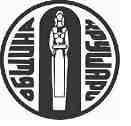                            ОБЩИНСКИ СЪВЕТ – КРУШАРИ,  ОБЛАСТ   ДОБРИЧ                       9410, с. Крушари, тел: 05771/2272, факс 05771/ 2136                 е-mail obst@krushari.bg; site: www.krushari.bgП Р О Т О К О Л№ 4Днес, 28.03.2024 година на основание чл.23, ал.4, т.1 от ЗМСМА в заседателната зала на Община Крушари се проведе заседание на Общински съвет с. КрушариОт 13 съветника на заседанието присъстваха 12.Отсъства Нурхаят Изет-общински съвтник.Заседанието бе открито в 13:57 часа от г-н Видин Каракашев - председател на Общинския съвет, който предложи следния проект заДНЕВЕН РЕД 	1. Докладна записка относно приемане на годишен доклад за наблюдението на изпълнението на Плана за интегрирано  развитие на община Крушари  2021-2027 година за 2023 година.    		Докладва: Ил.Мюстеджеб-кмет на общината 	2. Докладна записка относно приемане на Бюджетна прогноза на община Крушари за периода 2025-2027г.    		Докладва:Ил.Мюстеджеб-кмет на общината 	3. Докладна записка относно приемане на решение на ОбС Крушари за допълване на Приложение № 1 към Решение №1/11 от 29.01.24 г. на ОбС Крушари за реда за предоставяне на пасища и мери за общо и индивидуално ползване, приемане на годишен план за паша и правила за ползване на пасищата и мерите от общинския поземлен фонд на територията на Община Крушари.       		Докладва:Ил.Мюстеджеб-кмет на общината 	4. Докладна записка относно дейността на участък "Крушари" и взаимодействието му с общинската администрация през 2023г.    	     Докладва: Началника на ПУ Крушари 	5. Отчет за работата на Местната комисия за обществен ред и сигурност за 2023 година.    	   Докладва: Ил.Мюстеджеб-кмет на общината6. Докладна записка относно информация за работата на Общинската комисия за безопасност на движението за 2023 година.    	    Докладва: Ил.Мюстеджеб-кмет на общината7. Докладна записка относно приемане на Дългосрочна програма на Община Крушари за  насърчаване използването на енергия от възобновяеми източници и биогорива 2024-2034 година.    	   Докладва: Ил.Мюстеджеб-кмет на общината8.Докладна записка относно удължаване срока за предоставяне на интегрирани здравно-социални услуги в домашна среда по проект № BG05SFPR002-2.001-0192 „Грижа в дома в община Крушари“, финансиран по Административен договор № BG05SFPR002-2.001-0192-C01/13.03.2023 г. за предоставяне на безвъзмездна финансова помощ по Програма „Развитие на човешките ресурси“ 2021-2027, процедура чрез директно предоставяне №BG05SFPR002-2.001 „Грижа в дома“ чрез изменение на Акт за възлагане на услуга от общ икономически интерес (УОИИ) „Грижа в дома“.   	Докладва: Ил.Мюстеджеб-кмет на общината9. Други.   - изказвания, питания, становища и предложения на граждани /ако има постъпили в Общинския съвет/.Предлагам в дневния ред да бъде включена точка 9: „Докладна записка относно трансфер на неусвоени средства по чл.52, ал.1, т.1, буква "а" от Закона на публичните финанси.“ 	Докладната записка е внесена в деловодството на Общинския съвет на 27.03.2024 година  в  10:52 часа, с което е спазен срока  по чл. 60 ал.1  от Правилника. 	Точка 9 става  точка 10.След направените изказвания и предложения ,  с явно гласуване, общ брой гласували 12 от тях с 12 гласа "за" , 'против' - 0 и 'въздържали се' - 0 Общинският съвет прие следнияДНЕВЕН РЕД1. Докладна записка относно приемане на годишен доклад за наблюдението на изпълнението на Плана за интегрирано  развитие на община Крушари  2021-2027 година за 2023 година.    	     Докладва: Ил.Мюстеджеб-кмет на общината 	2. Докладна записка относно приемане на Бюджетна прогноза на община Крушари за периода 2025-2027г.    	Докладва:Ил.Мюстеджеб-кмет на общината 	3. Докладна записка относно приемане на решение на ОбС Крушари за допълване на Приложение № 1 към Решение №1/11 от 29.01.24 г. на ОбС Крушари за реда за предоставяне на пасища и мери за общо и индивидуално ползване, приемане на годишен план за паша и правила за ползване на пасищата и мерите от общинския поземлен фонд на територията на Община Крушари.       	Докладва:Ил.Мюстеджеб-кмет на общината 	4. Докладна записка относно дейността на участък "Крушари" и взаимодействието му с общинската администрация през 2023г.     	    Докладва: Началника на ПУ Крушари 	5. Отчет за работата на Местната комисия за обществен ред и сигурност за 2023 година.    	  Докладва: Ил.Мюстеджеб-кмет на общината6. Докладна записка относно информация за работата на Общинската комисия за безопасност на движението за 2023 година.    	    Докладва: Ил.Мюстеджеб-кмет на общината7. Докладна записка относно приемане на Дългосрочна програма на Община Крушари за  насърчаване използването на енергия от възобновяеми източници и биогорива 2024-2034 година.    	    Докладва: Ил.Мюстеджеб-кмет на общината8.Докладна записка относно удължаване срока за предоставяне на интегрирани здравно-социални услуги в домашна среда по проект № BG05SFPR002-2.001-0192 „Грижа в дома в община Крушари“, финансиран по Административен договор № BG05SFPR002-2.001-0192-C01/13.03.2023 г. за предоставяне на безвъзмездна финансова помощ по Програма „Развитие на човешките ресурси“ 2021-2027, процедура чрез директно предоставяне №BG05SFPR002-2.001 „Грижа в дома“ чрез изменение на Акт за възлагане на услуга от общ икономически интерес (УОИИ) „Грижа в дома“.   	Докладва: Ил.Мюстеджеб-кмет на общината9. Докладна записка относно трансфер на неусвоени средства по чл.52, ал.1, т.1, буква "а" от Закона на публичните финансиДокладва:Ил.Мюстеджеб-кмет на общината10. Други.    - изказвания, питания, становища и предложения на граждани /ако има постъпили в Общинския съвет/.Точка 1 (Първа)ОбС-21-44/19.03.2024 г.Докладна записка относно приемане на Годишен доклад за наблюдението на изпълнението на Плана за интегрирано развитие на община Крушари (2021-2027)  за 2023 г.Отношение взеха:Раим  Раиф-председател на постоянната комисия по “Бюджет,финанси, данъчна политика, икономика, селско стопанство,законност, обществен ред, контрол и общинска собственост”.  С явно гласуване с 5 гласа „за“, 0 „против“ и 0 „въздържали се“ Постоянната комисия прие следното становище: 	На основание чл. 21, ал.1, т.12 от ЗМСМА и във връзка с чл.23, ал.4, чл. 24, ал.4 от Закона за регионалното развитие, чл.72 от Правилника за прилагане на Закона за регионалното развитие, Постоянната комисия предлага на Общински съвет  Крушари да одобри Годишния доклад за наблюдение на изпълнението на Плана за интегрирано развитие на община Крушари за 2023 г. 	След направените изказвания и предложения с явно гласуване, общ брой гласували 12 от тях с 12 гласа "за" , 'против' - 0 и 'въздържали се' - 0 Общинският съвет приеРЕШЕНИЕ № 4/35 	На основание чл. 21, ал.1, т.12 от ЗМСМА и във връзка с чл.23, ал.4, чл. 24, ал.4 от Закона за регионалното развитие, чл.72 от Правилника за прилагане на Закона за регионалното развитие, Общински съвет  Крушари одобрява Годишния доклад за наблюдение на изпълнението на Плана за интегрирано развитие на община Крушари за 2023 г.Точка 2 (Втора)ОбС-21-46/20.03.2024 г.Докладна записка относно Бюджетна прогноза на Община Крушари за периода 2025-2027 г.Отношение взеха:Раим Раиф- председател на постоянната комисия по “Бюджет,финанси, данъчна политика, икономика, селско стопанство,законност, обществен ред, контрол и общинска собственост”.  С явно гласуване с 5 гласа „за“, 0 „против“ и 0 „въздържали се“ Постоянната комисия прие следното становище: 	На основание чл. 21, ал. 1, т. 12 от Закона за местното самоуправление и местната администрация и чл. 83 ал. 2 от Закона за публичните финанси във връзка с Решение №71 на Министерски съвет от 01.02.2024 г. за бюджетната процедура за 2025 г. и Указание БЮ №1 от 19.02.2024 г. на Министерството на финансите относно „Указания за подготовката и представянето на бюджетните прогнози на първостепенните разпоредители с бюджет за периода 2025-2027 г., Постоянната комисия предлага на Общински съвет Крушари: 	1.Да приеме съгласно Приложение № 8 „Прогноза за периода 2023-2025 г. на постъпленията от местни приходи и разходите за местни дейности“;2. Да приеме съгласно Приложение № 1 „Прогноза на показателите за поети ангажименти и за задължения за разходи на общините за 2024 и 2025 г.“;3. Да приеме съгласно Приложение № 2н „Справка за ефекта от увеличението на минималната работна заплата за периода 2025-2027 г.“;4. Да приеме съгласно Приложение № 3в „Прогнозен размер на капиталови разходи по Инвестиционната програма за общински проекти“;5. Да приеме съгласно Приложение № 6г „Прогноза за общинския дълг (вкл. и намеренията за поемане на нов дълг) и на разходите за лихви по него за периода 2025-2027 г.“.След направените изказвания и предложения с явно  поименно гласуване, общ брой гласували 12 от тях с 12 гласа "за" , 'против' - 0 и 'въздържали се' - 0 Общинският съвет приеРЕШЕНИЕ № 4/36 	На основание чл. 21, ал. 1, т. 6 и т. 12 от Закона за местното самоуправление и местната администрация и чл. 83 ал. 2 от Закона за публичните финанси във връзка с Решение №71 на Министерски съвет от 01.02.2024 г. за бюджетната процедура за 2025 г. и Указание БЮ №1 от 19.02.2024 г. на Министерството на финансите относно „Указания за подготовката и представянето на бюджетните прогнози на първостепенните разпоредители с бюджет за периода 2025-2027 г.“ Общински съвет Крушари:1.Да приеме съгласно Приложение № 8 „Прогноза за периода 2023-2025 г. на постъпленията от местни приходи и разходите за местни дейности“;2. Да приеме съгласно Приложение № 1 „Прогноза на показателите за поети ангажименти и за задължения за разходи на общините за 2024 и 2025 г.“;3. Да приеме съгласно Приложение № 2н „Справка за ефекта от увеличението на минималната работна заплата за периода 2025-2027 г.“;4. Да приеме съгласно Приложение № 3в „Прогнозен размер на капиталови разходи по Инвестиционната програма за общински проекти“;5. Да приеме съгласно Приложение № 6г „Прогноза за общинския дълг (вкл. и намеренията за поемане на нов дълг) и на разходите за лихви по него за периода 2025-2027 г.“.Поименно гласуванеТочка 3 (Трета)ОбС-21-43/19.03.2024 г.Докладна записка относно приемане на решение на ОбС Крушари за допълване на Приложение № 1 към Решение № 1/11 от 29.01.2024г. на ОбС Крушари за реда за предоставяне на пасища и мери за общо и индивидуално ползване, приемане на годишен план за паша и правила за ползване на пасищата и мерите от общинския поземлен фонд на територията на Община Крушари.Отношение взеха:Раим Раиф-председател на постоянната комисия по “Бюджет,финанси, данъчна политика, икономика, селско стопанство,законност, обществен ред, контрол и общинска собственост”.  С явно гласуване с 5 гласа „за“, 0 „против“ и 0 „въздържали се“ Постоянната комисия прие следното становище: 	1.На основание чл. 21, ал. 1, т. 8 от ЗМСМА във връзка с чл.37о, ал.1, ал. 4 и ал. 5 и чл. 37и, ал. 3 от ЗСПЗЗ и чл.9 от Наредба №7 за стопанисване, управление и предоставяне за ползване на общински пасища и мери на територията на община Крушари, Постоянната комисия предлага на Общински съвет Крушари да приеме допълнение на Приложение № 1 към Решение №1/11 от 29.01.24 г. на ОбС Крушари, със следните имоти:2.Да възложи на кмета на Община Крушари последващите съгласно закона действия.След направените изказвания и предложения с явно  поименно гласуване, общ брой гласували 12 от тях с 12 гласа "за" , 'против' - 0 и 'въздържали се' - 0 Общинският съвет приеРЕШЕНИЕ № 4/37     	 1.На основание чл. 21, ал. 1, т. 8 от ЗМСМА във връзка с чл.37о, ал.1, ал. 4 и ал. 5 и чл. 37и, ал. 3 от ЗСПЗЗ и чл.9 от Наредба №7 за стопанисване, управление и предоставяне за ползване на общински пасища и мери на територията на община Крушари, Общински съвет Крушари приема допълнение на Приложение № 1 към Решение №1/11 от 29.01.24 г. на ОбС Крушари, със следните имоти: 2.Възлага на кмета на Община Крушари последващите съгласно закона действия.Поименно гласуванеТочка 4 (Четвърта)ОбС-21-42/19.03.2024 г.Докладна записка относно дейността на участък "Крушари" и взаимодействието му с общинската администрация през 2023г.Отношение взеха:Раим Раиф-председател на постоянната комисия по “Бюджет,финанси, данъчна политика, икономика, селско стопанство,законност, обществен ред, контрол и общинска собственост”.  С явно гласуване с 5 гласа „за“, 0 „против“ и 0 „въздържали се“ Постоянната комисия прие следното становище: 	На основание чл. 21, ал.1, т. 23 от Закона за местното самоуправление и местната администрация  във връзка с Решение № 3/15 от 19.12.2023г. на ОбС за приемане на Годишен план за работата на ОбС за 2024г., Постоянната комисия предлага на Общински съвет Крушари да приеме информацията за дейността на Участък „Крушари“ и взаимодействието с общинската администрация през 2023г.След направените изказвания и предложения с явно  поименно гласуване, общ брой гласували 12 от тях с 12 гласа "за" , 'против' - 0 и 'въздържали се' - 0 Общинският съвет приеНа основание чл. 21, ал.1, т. 23 от Закона за местното самоуправление и местната администрация  във връзка с Решение № 3/15 от 19.12.2023г. на ОбС за приемане на Годишен план за работата на ОбС за 2024г., Общински съвет Крушари приема информацията за дейността на Участък „Крушари“ и взаимодействието с общинската администрация през 2023г.Точка 5 (Пета)ОбС-21-45/20.03.2024 г.Отчет за дейността на Местната комисия за обществен ред и сигурност в  Община Крушари за 2023г.Отношение взеха:Раим Раиф - председател на постоянната комисия по “Бюджет,финанси, данъчна политика, икономика, селско стопанство,законност, обществен ред, контрол и общинска собственост”.  С явно гласуване с 4 гласа „за“, 0 „против“ и 1 „въздържали се“ Постоянната комисия прие следното становище:На основание чл. 21, ал.1, т. 23 от Закона за местното самоуправление и местната администрация  във връзка с Решение № 3/15 от 19.12.2023г. на ОбС за приемане на Годишен план за работата на ОбС за 2024г., Постоянната комисия предлага на Общински съвет Крушари да приеме отчета за дейността на Местната комисия за обществен ред и сигурност в Община Крушари за 2023г.След направените изказвания и предложения с явно  гласуване, общ брой гласували 12 от тях с 9 гласа "за" , 'против' - 0 и 'въздържали се' - 3 Общинският съвет приеРЕШЕНИЕ № 4/39На основание чл. 21, ал.1, т. 23 от Закона за местното самоуправление и местната администрация  във връзка с Решение № 3/15 от 19.12.2023г. на ОбС за приемане на Годишен план за работата на ОбС за 2024г., Общински съвет Крушари приема отчета за дейността на Местната комисия за обществен ред и сигурност в Община Крушари за 2023г. Точка 6 (Шеста)ОбС-21-48/20.03.2024 г.Докладна записка относно информация за работата на Общинската комисия по безопасност на движението по пътищата за 2023 годинаОтношение взеха:Раим Раиф- председател на постоянната комисия по “Бюджет,финанси, данъчна политика, икономика, селско стопанство,законност, обществен ред, контрол и общинска собственост”.  С явно гласуване с 4 гласа „за“, 0 „против“ и 1 „въздържали се“ Постоянната комисия прие следното становище:  	На основание чл. 21, ал.1, т. 23 от Закона за местното самоуправление и местната администрация  във връзка с Решение № 3/15 от 19.12.2023г. на ОбС за приемане на Годишен план за работата на ОбС за 2024г., Постоянната комисия предлага на Общински съвет Крушари да приеме информацията за работата на Общинската комисия по безопасност на движението по пътищата за 2023 година.След направените изказвания и предложения с явно  гласуване, общ брой гласували 12 от тях с 9 гласа "за" , 'против' - 0 и 'въздържали се' - 3 Общинският съвет приеРЕШЕНИЕ № 4/40  	На основание чл. 21, ал.1, т. 23 от Закона за местното самоуправление и местната администрация във връзка с във връзка с Решение № 3/15 от 19.12.2023г. на ОбС за приемане на Годишен план за работата на ОбС за 2024г., Общински съвет Крушари приема информацията за работата на Общинската комисия по безопасност на движението по пътищата за 2023 година.Точка 7 (Седма)ОбС-21-41/19.03.2024 г.Докладна записка относно приемане на Дългосрочна програма на Община Крушари за насърчаване използването на енергия от възобновяеми източници и биогорива 2024-2034 годинаОтношение взеха:Денис  Нихат-председател на постоянната комисия по „Международно сътрудничество и европейски програми, устройство на територията, пътна и селищна мрежа, околна среда и благоустрояване, търговия, услуги и туризъм”. С явно гласуване с 5 гласа „за“, 0 „против“ и 0 „въздържали се“ Постоянната комисия прие следното становище:  	1.На основание чл. 21, ал. 1 и т. 12 от Закона за местното самоуправление и местната администрация и чл. 9 от Закона за енергията от възобновяеми източници и биогорива,   Постоянната комисия предлага на Общински съвет Крушари да приеме Дългосрочната програма за насърчаване използването на енергия от възобновяеми източници и биогорива на Община Крушари  2024–2034 година.  	2. Да възложи на Кмета на Община Крушари да организира изпълнението на програмата и предостави на Изпълнителния директор на Агенцията по устойчиво енергийно развитие, на Областния управител и на Общински съвет Крушари информация по нейното изпълнение.Уважаеми г-н Председател, уважаеми госпожи и господа общински съветници, уважаеми г-н Кмет, уважаеми заместник кметове и колеги, ако могат да бъдат актуализирани някои данни : в т.4.1 да бъдат актуализирани данните за населението да са от 2023 промяна в броя на населението, в т.4.2 стр.14 няма такава сграда Дневен център за деца с увреждания да бъде премахнатаи да бъде заменена със защитено жилище за лица с умствена изостаналост , кметсвата вместо 19 трябва да са 14. В т.4.9  на стр. 24 да бъде премахната таблицата за осветителни тела и да бъдат включени двата проекта: изграждане на система за соларно улично осветление в Община Крушари, който приключи 2023 година и в процес на изпълнение е проект '' Внедряване на мерки за енергийна ефективност в системата за външно изкуствено осветление в Община Крушари.  	След направените изказвания и предложения с явно гласуване, общ брой гласували 12 от тях с 12 гласа "за" , 'против' - 0 и 'въздържали се' - 0 Общинският съвет приеРЕШЕНИЕ № 4/41 	 На основание чл. 21, ал. 1 и т. 12 от Закона за местното самоуправление и местната администрация и чл. 9 от Закона за енергията от възобновяеми източници и биогорива, Общински  съвет Крушари:  	1. Приема Дългосрочната програма за насърчаване използването на енергия от възобновяеми източници и биогорива на Община Крушари  2024–2034 година. 	2. Възлага на Кмета на Община Крушари да организира изпълнението на програмата и предостави на Изпълнителния директор на Агенцията по устойчиво енергийно развитие, на Областния управител и на Общински съвет Крушари информация по нейното изпълнение.Точка 8 (Осма)ОбС-21-47/20.03.2024 г.Докладна записка относно удължаване срока за предоставяне на интегрирани здравно-социални услуги в домашна среда по проект № BG05SFPR002-2.001-0192 „Грижа в дома в община Крушари“, финансиран по Административен договор №BG05SFPR002-2.001-0192-C01/ 13.03.2023 г. за предоставяне на безвъзмездна финансова помощ по Програма „Развитие на човешките ресурси“ 2021-2027, процедура чрез директно предоставяне № BG05SFPR002-2.001 „Грижа в дома “ чрез изменение на Акт за възлагане на услуга от общ икономически интерес(УОИИ)„Грижа в дома“Отношение взеха:Гизем  Ахмед-председател на постоянната комисия по „Образование, култура, спорт, младежки дейности, здравеопазване, социална политика, вероизповедания, демографски и етнически въпроси и интеграция на бежанци”.С явно гласуване с 4 гласа „за”, 0 „против” и 0 „въздържали се”, Постоянната комисия прие следното становище:   	1.На основание чл. 17, ал. 1, т. 7, чл. 20, чл. 21, ал. 1, т.23, от Закона за местното самоуправление и местната администрация, Постоянната комисия предлага на Общински съвет  Крушари да даде съгласие Община Крушари да удължи със 6 (шест) месеца срока за предоставяне на интегрирани здравно-социални услуги в домашна среда по проект BG05SFPR002-2.001-0192 „Грижа в дома в община Крушари“, финансиран по Административен договор № BG05SFPR002-2.001-0192-C01/13.03.2023 г. за предоставяне на безвъзмездна финансова помощ по Програма „Развитие на човешките ресурси“ 2021-2027, процедура чрез директно предоставяне №BG05SFPR002-2.001 „Грижа в дома“.   	2.Да възложи на Кмета на Община Крушари да отрази промяната на срока на проекта и размера на бюджета и в Акта за възлагане на услугата от общ икономически интерес „грижа в дома“ в съответствие с изискванията на Решението на ЕК от 20 декември 2011 г. за УОИИ и указанията на Програма „Развитие на човешките ресурси“.   	3.За периода на предоставяне на удължаване срока на предоставяне на услугата „грижа в дома“, доставчикът на Услугата от общ икономически интерес няма да събира приходи от предоставяните услуги, а именно месечни такси от Потребителите.   	4.Да възложи на Кмета на Община Крушари да предприеме необходимите действия за изпълнение на настоящето решение.След направените изказвания и предложения с явно гласуване, общ брой гласували 12 от тях с 12 гласа "за" , 'против' - 0 и 'въздържали се' - 0 Общинският съвет приеРЕШЕНИЕ № 4/42  	1.На основание чл. 17, ал. 1, т. 7, чл. 20, чл. 21, ал. 1, т.23, от Закона за местното самоуправление и местната администрация, Общински съвет  Крушари  дава съгласие Община Крушари да удължи със 6 (шест) месеца срока за предоставяне на интегрирани здравно-социални услуги в домашна среда по проект BG05SFPR002-2.001-0192 „Грижа в дома в община Крушари“, финансиран по Административен договор № BG05SFPR002-2.001-0192-C01/13.03.2023 г. за предоставяне на безвъзмездна финансова помощ по Програма „Развитие на човешките ресурси“ 2021-2027, процедура чрез директно предоставяне №BG05SFPR002-2.001 „Грижа в дома“.   	2. Възлага на Кмета на Община Крушари да отрази промяната на срока на проекта и размера на бюджета и в Акта за възлагане на услугата от общ икономически интерес „грижа в дома“ в съответствие с изискванията на Решението на ЕК от 20 декември 2011 г. за УОИИ и указанията на Програма „Развитие на човешките ресурси“.   	3. За периода на предоставяне на удължаване срока на предоставяне на услугата „грижа в дома“, доставчикът на Услугата от общ икономически интерес няма да събира приходи от предоставяните услуги, а именно месечни такси от Потребителите.   	4. Възлага на Кмета на Община Крушари да предприеме необходимите действия за изпълнение на настоящето решение.Точка 9 (Девета)ОбС-21-50/27.03.2024 г.Докладна записка относно трансфер на неусвоени средства по чл.52, ал.1, т.1, буква "а" от Закона на публичните финансиОтношение взеха:Раим  Раиф-председател на постоянната комисия по “Бюджет,финанси, данъчна политика, икономика, селско стопанство,законност, обществен ред, контрол и общинска собственост”.  С явно гласуване с 4 гласа „за“, 0 „против“ и 1 „въздържали се“ Постоянната комисия прие следното становище: 	1.На основание чл. 21, ал. 1, т. 6 от Закона за местното самоуправление и местната администрация във връзка чл. 91, ал. 2 от Закона за държавния бюджет на Република България за 2024 г., Постоянната комисия предлага на Общински съвет Крушари да даде съгласие 20 000 лева от неусвоените към 27.03.2024 г. средства от преходен остатък от 2023 год. за делегираната от държавата дейност 540 „Домове за стари хора“, функция „Социално осигуряване, подпомагане и грижа“, разпределени по бюджет 2024 г. по параграф 1020 „Разходи за външни услуги“ да се разходват през 2024 г. за закупуване на употребяван лек автомобил за нуждите на потребителите на Дом за стари хора „Св. Петка“ и Защитено жилище за хора с умствена изостаналост в с. Крушари и отчетени като разход за делегираната от държавата дейност 122 „Общинска администрация“, функция „Общи държавни служби“, по параграф 52-04 „Придобиване на транспортни средства“.  	2. Да възложи на кмета последващите законови действия. Радослав  Йорданов-общински съветник. Уважаеми г-н Кмет, уважаеми г-н Председател на Общинския съвет, уважаеми кметове и заместник кметове, гости на сесията, общински съветници бих искал да взема тук думата, защото разбрах,че с този трансфер ще се закупи автомобил втора употреба с цел използване за дома с увреждания и стари хора, понеже сегашния е в много лошо състояние имам наблюдения върху сегашния автомобил и начина, по който се използва. Мнократно съм изпращал снимков материал включително и на Кмета как е бил използван този автомобил и искам да им обясня тук на колегите. Значи директора на дома за стари хора съм го снимал в неработно време, събота и неделя да го ползва за лични нужди, за кръчми, кафенета, магазини и включително го е карал по черно на ниви за друга селскостопанска дейност дали за себе си или е помагал за " негова близка " това ще замълча няма да кажа. За закупуването на такъв автомобил съм, но ще гласувам въздържал се с молба да има по-голям контрол и наблюдение по начина, по който се използва другия автомобил, защото ако се използва по същия начин той рано или късно няма да става за употреба, ще се чупи редовно.След направените изказвания и предложения с явно  гласуване, общ брой гласували 12 от тях с 9 гласа "за" , 'против' - 0 и 'въздържали се' - 3 Общинският съвет приеПоименно гласуванеРЕШЕНИЕ № 4/43 	1.На основание чл. 21, ал. 1, т. 6 от Закона за местното самоуправление и местната администрация във връзка чл. 91, ал. 2 от Закона за държавния бюджет на Република България за  2024 г., Общински съвет Крушари дава съгласие 20 000 лева от неусвоените към 27.03.2024 г. средства от преходен остатък от 2023 год. за делегираната от държавата дейност 540 „Домове за стари хора“, функция „Социално осигуряване, подпомагане и грижа“, разпределени по бюджет 2024 г. по параграф 1020 „Разходи за външни услуги“ да се разходват през 2024 г. за закупуване на употребяван лек автомобил за нуждите на потребителите на Дом за стари хора „Св. Петка“ и Защитено жилище за хора с умствена изостаналост в с. Крушари и отчетени като разход за делегираната от държавата дейност 122 „Общинска администрация“, функция „Общи държавни служби“, по параграф 52-04 „Придобиване на транспортни средства“.     	2. Възлага на кмета последващите законови действия. Точка 10 (Десета)123/20.03.2024 г.ДругиПо  точка десета   от дневния ред няма постъпили питания, становища и предложения на граждани.Поради изчерпване на дневния ред, заседанието беше закрито в 14:18 часа.ВИДИН КАРАКАШЕВ /П/ Председател на Общински съвет КрушариИзготвил:М.РАМАДАН /П/Мл. експерт ОбСВалентина  Йорданова- ЗаВидин  Каракашев- ЗаГеорги  Георгиев- ЗаГизем  Ахмед- ЗаДенис  Нихат- ЗаИнджихан  Мюмюн- ЗаЛевент  Салим- ЗаНуртен  Мехмедова- ЗаРадослав  Йорданов- ЗаРаим  Раиф- ЗаТюнчер  Мюмюн- ЗаЮзджан  Мустафа- ЗаДокумент №Документ датаЗемлищеПоз. имот №Площ НТПКатегорияНачин на ползванеЗабележка170229.08.2011 г.Северци65913.77.24212.437     Пасище, мераXИндивидуалносвободна за отдаване площ 100.00 дка170829.08.2011 г.Северци65913.17.2219.417     Пасище, мераXИндивидуалносвободна за отдаване площ 95.252 дкаДокумент №Документ датаЗемлищеПоз. имот №Площ НТПКатегорияНачин на ползванеЗабележка170229.08.2011 г.Северци65913.77.24212.437     Пасище, мераXИндивидуалносвободна за отдаване площ 100.00 дка170829.08.2011 г.Северци65913.17.2219.417     Пасище, мераXИндивидуалносвободна за отдаване площ 95.252 дкаВалентина  Йорданова- ЗаВидин  Каракашев- ЗаГеорги  Георгиев- ЗаГизем  Ахмед- ЗаДенис  Нихат- ЗаИнджихан  Мюмюн- ЗаЛевент  Салим- ЗаНуртен  Мехмедова- ЗаРадослав  Йорданов- ЗаРаим  Раиф- ЗаТюнчер  Мюмюн- ЗаЮзджан  Мустафа- ЗаВалентина  Йорданова- ЗаВидин  Каракашев- ЗаГеорги  Георгиев- ЗаГизем  Ахмед- ЗаДенис  Нихат- ЗаИнджихан  Мюмюн- ЗаЛевент  Салим- ЗаНуртен  Мехмедова- ЗаРадослав  Йорданов- ЗаРаим  Раиф- ЗаТюнчер  Мюмюн- ЗаЮзджан  Мустафа- За